       У многих в жизни возникают сложности. Особенно непросто переживать такие моменты детям и подросткам. Именно для помощи молодым людям в нашей школе работает педагог- психолог - Коломоец Алла Борисовна. Вы можете обратиться к ней лично.  Если вы можете решить свои проблемы самостоятельно — это чудесно, если вам нужна помощь специалиста — вы можете прийти к Алле Борисовне. Почта доверия 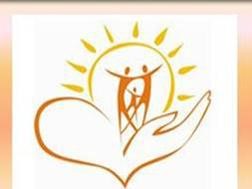 Уважаемые ребята!Информируем вас о том, что в школе работает анонимная почта доверия. Что это значит? Если у вас есть личная проблема, которую вы не в состоянии решить сами, или если вы почувствовали себя некомфортно в стенах нашей школы, то вы можете написать короткую записку и сбросить ее в почтовый ящик, который находится на первом этаже возле вахты охраны. Вам необязательно указывать свое имя или фамилию. Почта доверия абсолютно анонимная. Написав, Вы можете: поделиться своей тревогой, рассказать о том, что Вас волнует, кому требуется помощь и поддержка. Доверьтесь психологу, он будет рад Вам помочь. Положения  «Программы экспресс-помощи»  Из любой ситуации есть выход! Если ты не видишь выхода – ложись спать. Выход тебе может присниться. Если у тебя заноза, ее нужно удалить, иначе будет нарыв. Если у тебя есть проблема, ее нужно решить. Мы не страусы, чтобы прятать голову в песок! Главное – определи свою проблему словами. Это уже половина решения ее. Если не получается смело посмотреть в глаза проблеме, можно поплакать. Наступит облегчение, тогда смотри п.3. Выпей теплый сладкий чай и поделись своей болью с другом или родителями. Если стесняешься рассказать, напиши. Можно рассказать о пережитом тобой не человеку, а животному. Кошка или собака всегда поймут тебя, приласкают. Они – сама природа. Поэтому чутко улавливают твое состояние и берут твою боль на себя. Нет животных? Пожалуйста, используй цветы для того же. Есть один способ «убежать от проблем» - надеть кроссовки и бежать, бежать, бежать, пока не откроется второе дыхание. Многим для большей устойчивости к стрессам помогает ежедневное закаливание. Всегда поможет в сложной ситуации нестандартный к ней подход. Дай себе отдых, посмотри мультфильм.Уж кого-кого, а себя ты не обманешь. Не старайся этого делать. Попробуй писать стихи, детективы, где с твоей ситуацией справляются придуманные герои. Если не придумаешь ничего лучше, можно рвать бумагу, громить пластиковые бутылки. Занимаясь утомительной уборкой после содеянного, над предыдущими травмирующими ситуациями ты только посмеешься, это и будет твоим излечением.      Иногда, чтобы не навредить себе, лучше обратиться к специалистам (психологам, психоаналитикам, завучу по воспитательной работе, врачу…). Не всякая самодеятельность – творчество. Есть ученые люди, и они тебе помогут. Не стесняйся, представь, что ты – Герой в маске и вперед! 